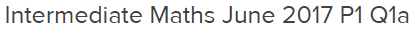 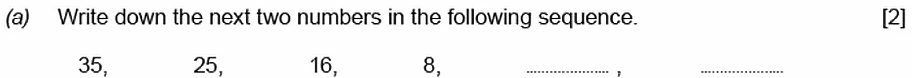 ____________________________________________________________________________________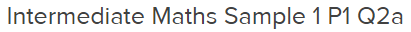 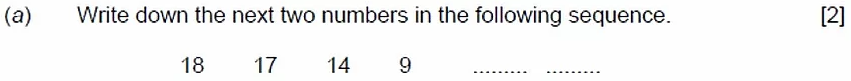 ________________________________________________________________________________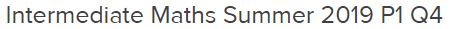 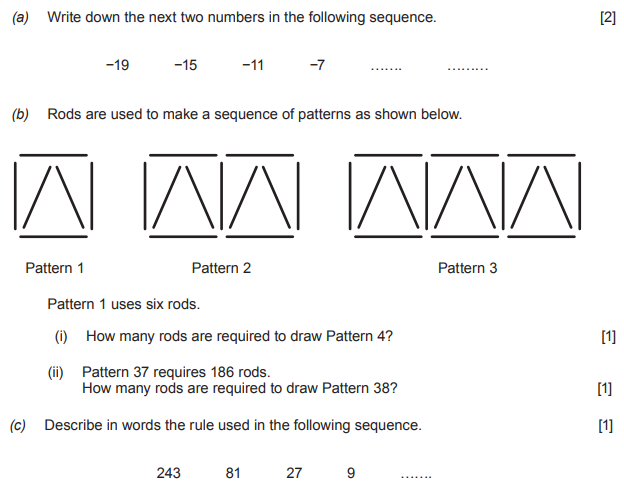 __________________________________________________________________________________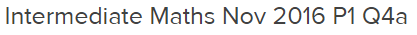 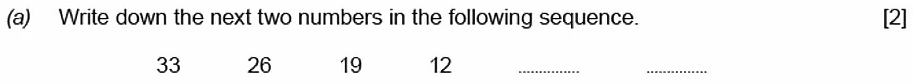 __________________________________________________________________________________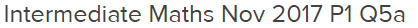 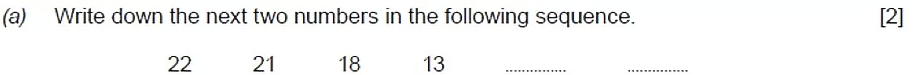 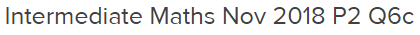 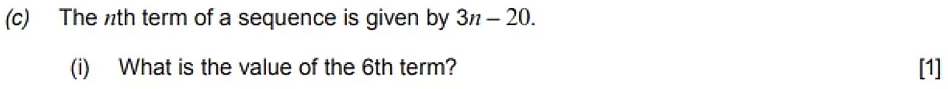 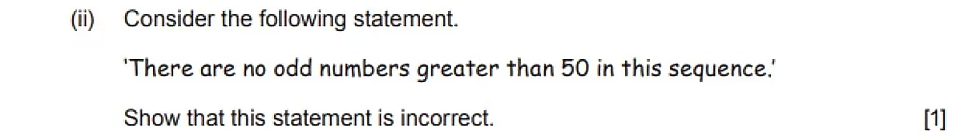 ________________________________________________________________________________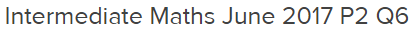 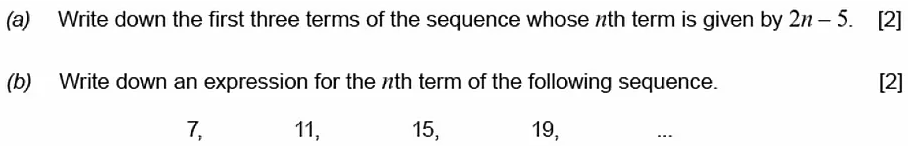 ________________________________________________________________________________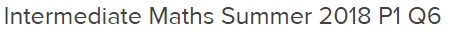 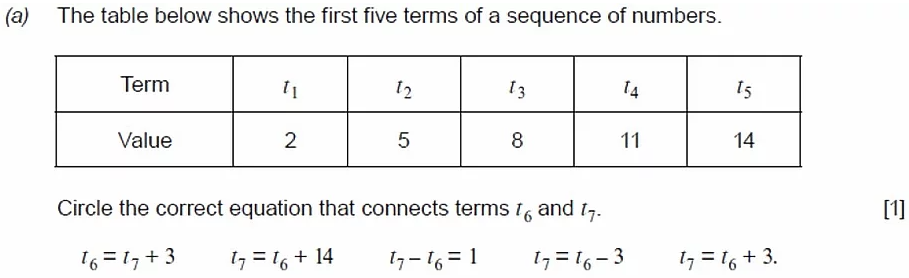 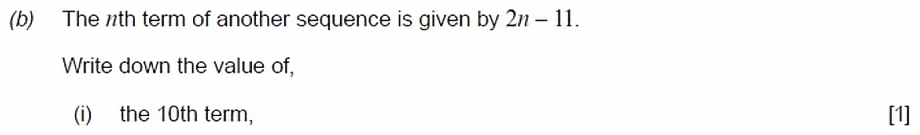 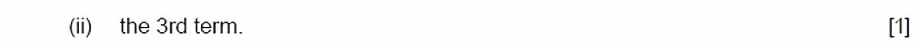 _______________________________________________________________________________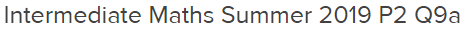 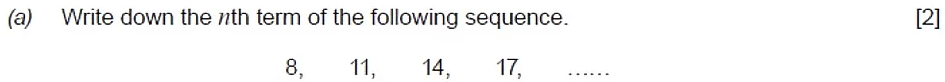 _______________________________________________________________________________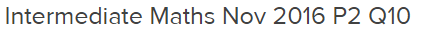 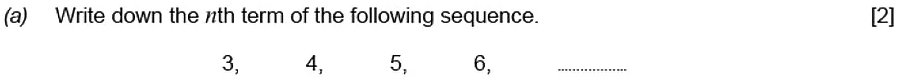 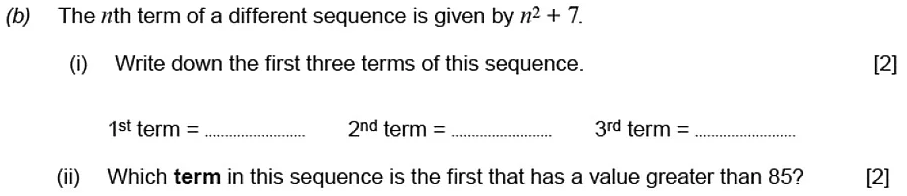 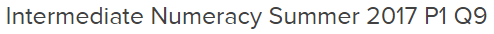 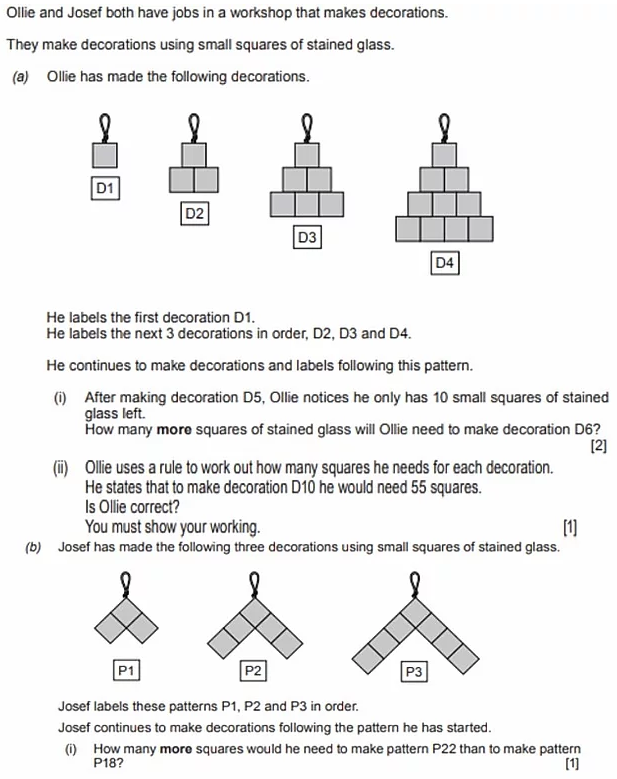 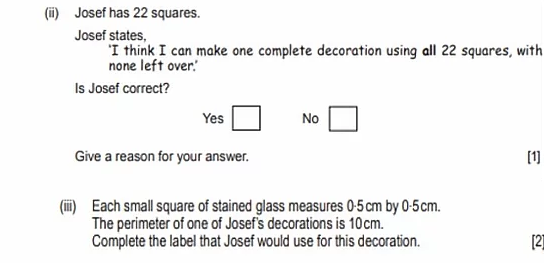 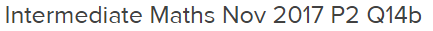 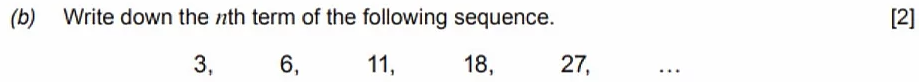 ______________________________________________________________________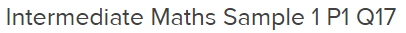 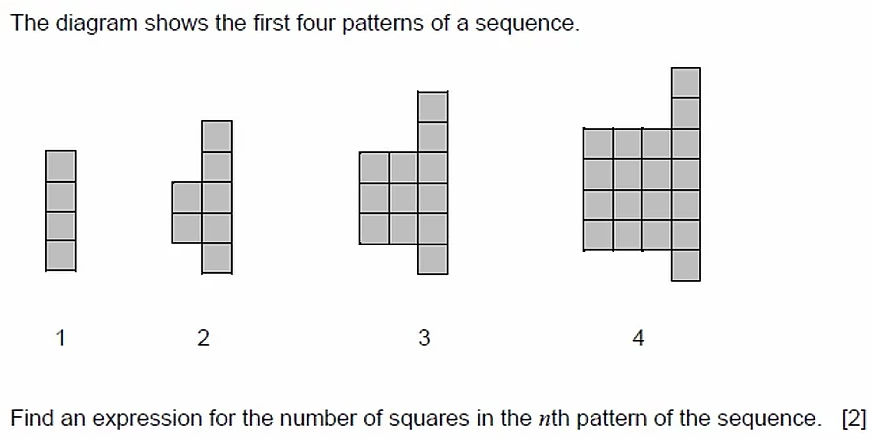 _______________________________________________________________________